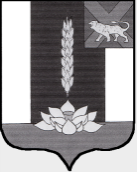 РЕШЕНИЕМУНИЦИПАЛЬНОГО КОМИТЕТАСИБИРЦЕВСКОГО ГОРОДСКОГО ПОСЕЛЕНИЯ____________________________________________________________________________________________________________________«ОБ ОТМЕНЕ РЕШЕНИЯ ОТ 29.03.2016 №39 «О РАБОТЕ ДЕПУТАТОВСИБИРЦЕВСКОГО ГОРОДСКОГО ПОСЕЛЕНИЯ НА БЕЗВОЗМЕЗДНОЙ ОСНОВЕ (в ред. от 27.09.2016 №70)Принято муниципальнымкомитетом Сибирцевскогогородского поселения 25 сентября 2018 годаНа основании Протеста прокуратуры Черниговского района  на решение муниципального комитета Сибирцевского городского поселения от 29.03.2016 №39 «О работе депутатов Сибирцевского городского поселения на безвозмездной основе» (в ред. от 27.09.2016 №70), Федерального закона от 06.10.2003 г. №131-ФЗ « Об общих принципах организации местного самоуправления в Российской Федерации, муниципальный комитет Сибирцевского городского поселения РЕШИЛ:1. Отменить Решение муниципального комитета Сибирцевского городского поселения от 29.03.2016 №39 «О работе депутатов Сибирцевского городского поселения на безвозмездной основе» (в ред. от 27.09.2016 №70). 2. Настоящее Решение вступает в силу с момента принятия.Глава Сибирцевскогогородского поселения                                                                             В.В. Сединпгт. Сибирцево 25 сентября 2018 года№ 161